	NOAA Data Citation Procedural Directive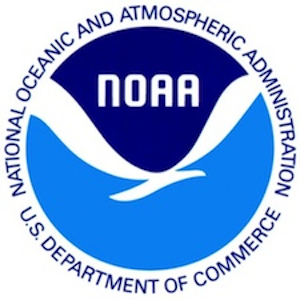 Table of ContentsI. Purposes	1II. Scope	2III. Authority	2IV. Directive	2V. Responsibilities	5VI. Management and Ownership	5VII. Intended Audience	6VIII. Implementation Date	6IX. Grandfather Exemption and Waiver Option	6X. Performance Objectives and Measurements	6XI. Definitions	6XII. Frequently Asked Questions (FAQs)	7XIII. Approval	7XIV. Appendices	8Appendix A: Additional Guidance and Resources for Data Citation	8I. PurposesData citation involves data stewards assigning unique and persistent identifiers to data in order that data users can reference those identifiers when data are used in research or as inputs to assessments, models, or derived products. Data citation is similar in many respects to the long-established convention of citing publications, and is an evolving but increasingly important scientific practice.This Procedural Directive establishes the requirements for obtaining persistent identifiers for data archived at the NOAA National Centers for Environmental Information (NCEI),  the procedure for creating landing pages providing dataset information and access instructions, and the recommendations regarding citation of NOAA data by internal and external users. This Directive discusses the purpose and syntax of these identifiers, the appropriate level of granularity of a data collection, how to obtain an identifier, the content of the landing page, and the recommended data citation format.The benefits of associating persistent identifiers with NOAA data are:To support traceability and scientific reproducibility through direct, unambiguous connection to the data used in derived products and results.To enable acknowledgement or credit for data producers, data distributors, and other contributors in the data production and stewardship process.To encourage submission of data and satisfactory metadata to the NOAA National Centers for Environmental Information for long-term preservation, as required by NOAA policy.To track data impact through references in scientific literature.To enable gathering of additional information regarding how data are being used.To improve NOAA's ability to catalog its data holdings.II. ScopeThis Directive applies to:Digitally formatted environmental data archived at NCEI. Publications archived at the NOAA Central Library.Data managers at NCEI.NOAA data producers or publication authors who wish to obtain an identifier.NOAA users of data to which an identifier has been assigned.III. AuthorityThis Directive has been issued by the NOAA Environmental Data Management Committee (EDMC), with the approval of the NOAA Chief Information Officer (CIO) Council and the NOAA Observing System Council (NOSC), pursuant to the authorities granted in NOAA Administrative Order (NAO) 212-15, Management of Environment Data and Information.  IV. DirectiveAny interested party may request that a persistent identifier be assigned to a NOAA archival dataset.Requests to assign a Digital Object Identifier (DOI) shall be sent to the NOAA Data Citation Working Group at NOAA.Data.IDs@noaa.gov.Requesting an identifier is optional.Not all identifier requests will necessarily be granted.Identifiers may be assigned at a different level of granularity than requested.This Directive defines the syntax, eligibility, granularity, and other characteristics of NOAA dataset identifiers and their citation.Identifier syntax: The DOI standard (ISO 26324) shall be used for NOAA data identifiers.NOAA shall maintain an agency-wide license from a DOI registrar to mint DOIs, and shall renew the license annually until this provision is rescinded. The annual cost of the NOAA DOI license shall be borne by NESDIS as the Line Office supporting the NCEI.NOAA DOIs shall be structured as a numeric prefix (assigned to NOAA by the DOI registrar) followed by a suffix comprising an arbitrary sequence of letters and digits. NOAA DOIs shall not be structured to contain the names of organizations, programs, observing systems, or data. Only DOIs with the prefix 10.7289 shall be considered NOAA DOIs.Eligibility: Long-term preservation and sufficient documentation shall be required prior to receiving a NOAA DOI.Data shall be archived at NCEI prior to receiving a NOAA DOI.Data shall have a comprehensive metadata record that complies with the NOAA Data Documentation Procedural Directive prior to receiving a NOAA DOI.Identifier assignment: NCEI shall designate personnel from its facilities who shall have the authority to issue and manage DOIs and to decline requests for DOIs if eligibility criteria are not met. This group of persons is referred to as the NOAA Data Citation Working Group.When a DOI has been assigned, NCEI shall update the metadata record to include the DOI and the recommended citation text.When a DOI has been assigned, NCEI personnel shall notify relevant individual(s) or organization(s) listed as creators or providers of the data.Any DOIs issued by a NOAA project under a separate license, even if that license was funded by NOAA, shall be considered project-specific DOIs rather than NOAA DOIs. Datasets submitted for archiving at NOAA that have previously been assigned a DOI by another organization shall be handled as described or referenced in Appendix A.Identifier scope: The level of granularity at which  a DOI is assigned shall be at the discretion of NCEI, and shall be established in collaboration with data producers to the extent possible.DOIs shall generally be assigned at as coarse a level as possible. That is, data comprising many small components shall generally be assigned a single DOI rather than one per component.Data components that differ only in time or in space (latitude, longitude, elevation, and depth) shall generally be aggregated under a single DOI (e.g., a single DOI would be assigned to measurements that are archived as individual monthly files).Datasets that are continuously updated (e.g., from automated sensors) shall be assigned a single DOI rather than broken into multiple intervals with separate DOIs.Additional guidance referenced in Appendix A regarding granularity shall be followed when assigning DOIs.Landing pages: NCEI shall ensure that each NOAA DOI resolves to a human-readable landing page at an internet-accessible address which provides basic information about the data and links to additional metadata and the actual data.Dataset DOIs shall not resolve directly to numeric data (that is, the DOI will reference a human readable landing page, which will then reference the actual numeric data).DOIs shall be resolvable using the mechanism established by the International DOI Foundation (http://www.doi.org).NCEI shall update the landing page address with the DOI registrar when data are moved.Dataset landing pages shall be automatically produced from the metadata record by NCEI.Landing pages shall include a link to the actual metadata record required by 3.2.Landing pages shall include links or instructions for accessing the data (unless data have been retired from the archive).Landing pages shall include guidance on how to cite the data.Identifier permanence: NOAA DOIs shall persist in perpetuity (more specifically, for as long as the NOAA National Centers for Environmental Information, or their successor organizations, exist).NCEI shall maintain the corresponding landing page in perpetuity.Data that have been retired from the archive shall continue to have a landing page, which shall include an explanation of the data removal.Publication identifiers: The NOAA Central Library may, at their discretion and in consultation with document authors, issue DOIs for NOAA Technical Publications or other documents archived at the Library.A document must have sufficient bibliographic metadata, as defined by NOAA Central Library, prior to receiving a NOAA DOI.Document DOIs shall be assigned the object type "text" during the DOI registration process.Documents which have already received a DOI from another publisher (journal articles in particular) shall not be assigned a NOAA DOI.Document  DOIs shall resolve to the actual document or to a landing page describing and linking to the document.NOAA Central Library shall ensure the resolvability and persistence of DOIs they assign.Citing data: NOAA individuals and projects that use NOAA data, such as in a research paper, a derived product, a model assimilation, or a policy decision, shall be required to cite the data used. If a DOI has been assigned, the citation shall include the DOI and shall follow the citation guidance provided in the landing page for the data, or include the equivalent information in a specific citation format that has been mandated by the journal or publication.If a DOI has not been assigned, the citation shall include at least the data name, data creator, data publisher, date of access, and subset used.Non-NOAA users of NOAA data are strongly encouraged to cite the data used in the manner described above.V. ResponsibilitiesNOAA Data Citation Working Group: receive requests for DOI assignment; respond to questions; assign identifiers to selected data; notify data providers of newly-assigned DOIs;NOAA National Centers for Environmental Information: ensure long-term maintenance and availability of landing pages, metadata, and data.NOAA Central Library: Assign identifiers to selected publications; collect metrics on citation of NOAA DOIs in publications.NOAA data producers: If requesting dataset identifier(s), understand requirements in this Directive and receive assigned identifier(s).NOAA users of NOAA data: Cite data used in projects and results, including the assigned DOI if available. Inform data stewards (producers and NCEI) of data without identifiers about this Directive.NOAA users of non-NOAA data (to the extent possible): Cite external data in a manner similar to NOAA data, including identifier if available.NOAA Environmental Data Management Committee (EDMC): support implementation, tracking, and maintenance of this Directive.NESDIS headquarters: fund annual license for DOI issuance.VI. Management and OwnershipThis Procedural Directive is issued and managed by the NOAA Environmental Data Management Committee. The Directive will be reviewed at least every 3 years and revised as needed by the EDMC or a designated work team.VII. Intended AudienceThis directive applies to NOAA data producers, to NOAA users of NOAA data, and to the NOAA National Centers for Environmental Information. VIII. Implementation DateThis EDMC Procedural Directive shall take effect on 2015 June 1. Not all archived data will immediately receive an identifier on that date; instead, NCEI will gradually assign identifiers to their holdings as needed based on available resources and prioritization. DOI assignment will initially be done manually for individual datasets, but may become automated as a routine step in archival submission. The level of automation will be at the discretion of NCEI.IX. Grandfather Exemption and Waiver OptionThere is no exemption to the core requirements for receiving an identifier (namely, archive submission and satisfactory metadata record). However, NCEI shall have flexibility to prioritize data for identifier assignment and to exclude low-priority data.Data producers are not required to seek identifiers for their data. Publications published (or submitted for publication) prior to the effective date of this Directive shall not be required to retroactively add citations for data. Future publications based on data that have not been issued identifiers shall not be required to amend the data citations therein if identifiers are issued to data after publication or submission.X. Performance Objectives and MeasurementsMetrics regarding usage and citation of NOAA-issued data identifiers will be collected and reported. Effective immediately upon issuance of this directive, the number of NOAA DOIs assigned shall be reported at least quarterly to EDMC and to the NOAA Office of the Chief Information Officer for inclusion in agency Open Government metrics reporting.Effective no more than 1 year after issuance of this directive, statistics regarding citation of NOAA DOIs in publications shall be collected by NOAA Central Library and shall be reported at least quarterly to EDMC.XI. DefinitionsTerminology from NAO 212-15Environmental data: Recorded and derived observations and measurements of the physical, chemical, biological, geological, and geophysical properties and conditions of the oceans, atmosphere, space environment, sun, and solid earth, as well as correlative data such as socio-economic data, related documentation, and metadata. Numerical model outputs are included in this definition. Digital audio or video recordings of environmental phenomena (such as animal sounds or undersea video) are included in this definition. Data Stewards: individuals who are responsible for establishing, maintaining, and being accountable for the quality, integrity, documentation, and preservation of environmental data under their purview.Other definitionsIdentifier:  unique combination of letters, numbers or symbols based on an agreed-upon system or pattern. A data identifier is analogous to an International Standard Book Number (ISBN) or a Universal Product Code (UPC). DOI: Digital Object Identifier.NESDIS: National Environmental Satellite Data and Information Service.XII. Frequently Asked Questions (FAQs)Questions about this directive may be sent to the NOAA Data Citation Working Group at NOAA.Data.IDs@noaa.gov.Answers will be posted on the NOAA Environmental Data Management Wiki site at 
https://geo-ide.noaa.gov/wiki/index.php?title=Data_Citation_PD.XIII. ApprovalThis Directive (version 1.1) was approved on 2015 May 15 by the NOAA Environmental Data Management Committee.______________________________________________Dr. Jeff de La Beaujardière, EDMC ChairXIV. AppendicesAppendix A: Additional Guidance and Resources for Data CitationTechnical information regarding NOAA data identifier assignment and usage is recorded in the NOAA Environmental Data Management Wiki site at 
https://geo-ide.noaa.gov/wiki/index.php?title=Data_Citation_PD. Community ResourcesESIP: http://wiki.esipfed.org/index.php/Interagency_Data_Stewardship/Citations/provider_guidelinesDataCite.org: http://datacite.org/whycitedataCODATA: http://www.codata.org/taskgroups/TGdatacitation/ The Dataverse Network Project: http://thedata.org/citation DOI Citation Formatter (beta): http://crosscite.org/citeproc/The DOI System: http://www.doi.org/faq.htmlDCC : http://www.dcc.ac.uk/resources/how-guides/cite-datasets#fn14x0